NABÍDKA BRIGÁDY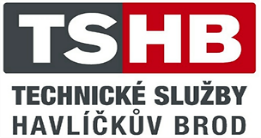 Na letní sezónu hledáme plavčíky a pokladní.Místo pracoviště: Letní koupaliště Havlíčkův BrodPro práci plavčíka požadujeme:věk min. 18 letplatné osvědčení ,,Vodní dozor Senior“ (možnost získání osvědčení na kurzu)fyzická zdatnost, spolehlivost, slušné a vstřícné chování k návštěvníkůmčasová flexibilitatrestní bezúhonnostNáplň práce: dozor nad koupajícími se osobamizajištění dodržování návštěvního řádu a bezpečnostizáchrana tonoucích osob a poskytování první pomocidohlížení na pořádek a úklid v areáluPro práci pokladní požadujeme:věk min. 18 letznalost práce na PCspolehlivost, slušné a vstřícné chování k návštěvníkůmčasová flexibilitatrestní bezúhonnostNáplň práce: pokladní a prodejní činnostobstarávání hotovostních a bezhotovostních platebdohlížení na pořádek a úklid v areáluNabízíme:příjemné pracovní prostředídohoda o provedení práce/dohoda o pracovní činnostiodměna ve výši 120 Kč/hod.Nástup:červen – srpen 2024V případě zájmu kontaktujte:Gabriela Staňková, tel. č.: 606 604 638, e-mail: gstankova@tshb.cz